FOGLIO DI LAVORO DELLA 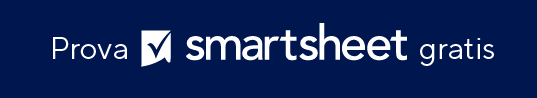 PERSONALITÀ DEL MARCHIOPanoramica 
dell'azienda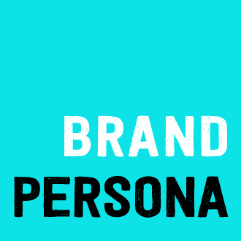 Personalità 
del marchio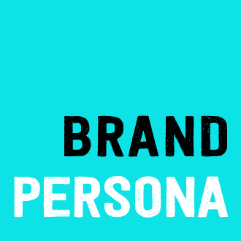 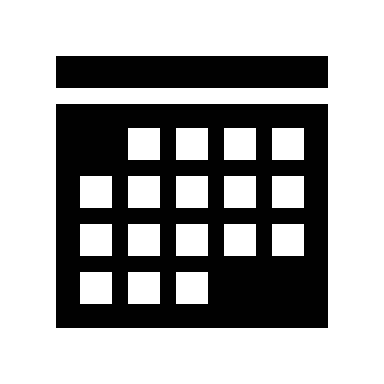 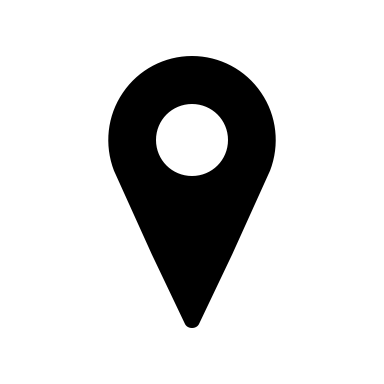 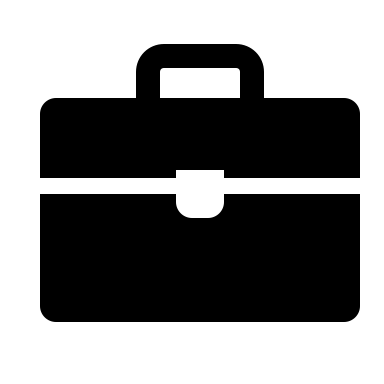 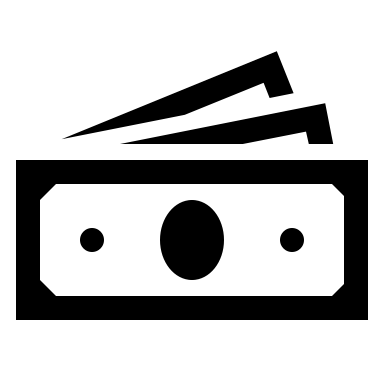 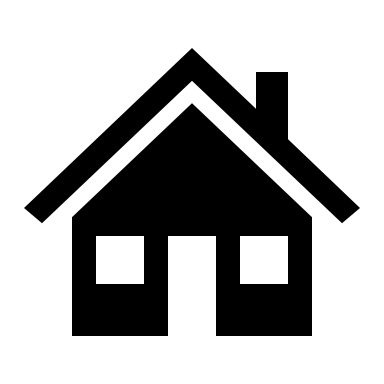 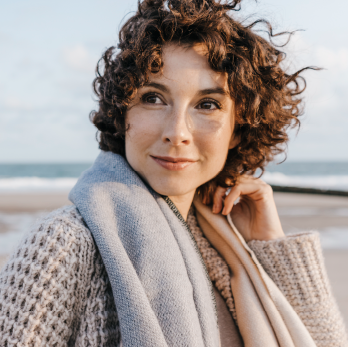 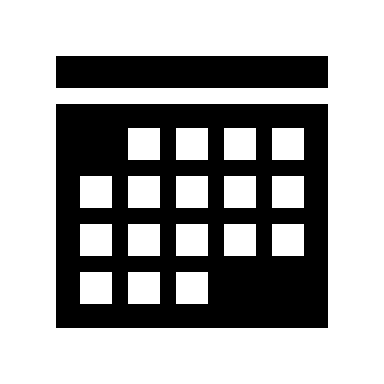 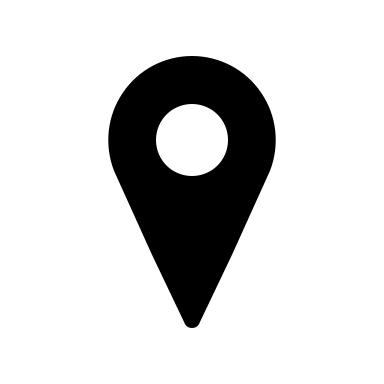 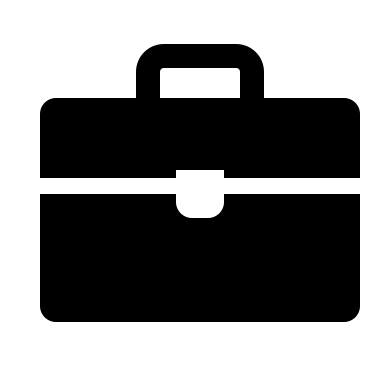 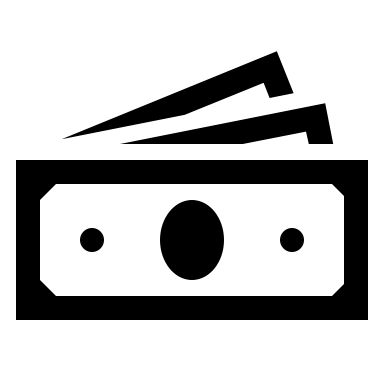 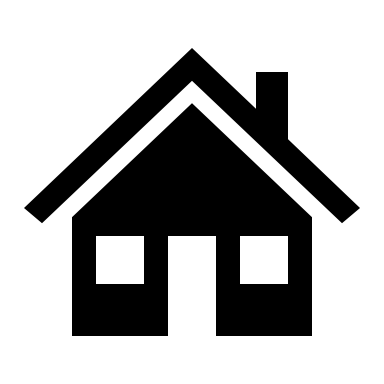 Tratti della personalità del marchio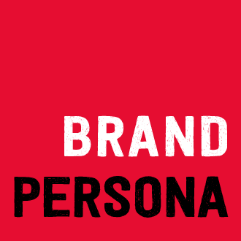 Classifica il tuo marchio in base ai tratti che descrivono al meglio il marchio e sono più importanti. Applica un punteggio da 1 a 10 per ogni tratto della personalità, con il valore 10 da assegnare al più importante. Questo, ma 
non quello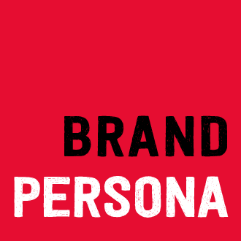 Scegli gli aggettivi che descrivono le caratteristiche principali del tuo marchio. Esempio: emotivo ma non sentimentale. Alla fine dell'esercizio, scegli le due frasi principali che riflettono il tuo marchio per affinare i messaggi e la rappresentazione del marchio.Affiliazioni e convinzioni 
del marchio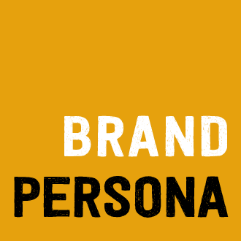 Voce del 
marchioIdentità 
visiva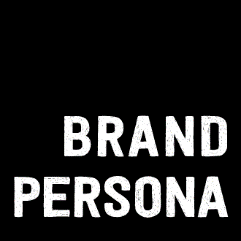 ColoriCaratteri tipograficiLogoScrivi un breve riepilogo di ciò che fa la tua azienda e per chi. Descrivi il profilo di una persona che potrebbe rappresentare il tuo marchio. Scegli alcuni aggettivi che descrivono con chiarezza questa persona. Includi una fotografia per visualizzare la persona che potrebbe rappresentare il tuo marchio. TRATTO DELLA PERSONALITÀPUNTEGGIOTRATTO DELLA PERSONALITÀPUNTEGGIOTRATTO DELLA PERSONALITÀPUNTEGGIOAccessibileEsclusivoSofisticatoAltruisticoFemminileVivaceAutorevoleAlla manoSpiritualeAudaceDivertenteAppassionato di tecnologiaPremurosoMaschilePoco incline alla tecnologiaIntelligenteMaturoNon incline alla tecnologiaCompetenteModernoTradizionaleConservatoreSimpaticoCordialeAziendaleRicercatoMondanoAffidabileProfessionaleGiovanileTranquilloEccentricoTaglienteRibelleEleganteVigorosoRiconosciutoSerioEmozionanteSinceroI 5 TRATTI PRINCIPALITRATTO 1TRATTO 2TRATTO 3TRATTO 4TRATTO 5Questo, ma non quello. Questo, ma non quello. Questo, ma non quello. ma nonma nonma nonma nonma nonma nonma nonma nonma nonma nonLE 2 FRASI PRINCIPALIFrase 1LE 2 FRASI PRINCIPALIFrase 2A quali cause (politiche, sociali, religiose, ecc.) è legato il tuo marchio?Qual è la relazione del tuo marchio con queste cause?In che modo il tuo cliente considera le tue convinzioni?Queste convinzioni e adesioni sono rilevanti per la tua strategia di branding pubblico?Quale emozione vuoi che il tuo marchio susciti nelle persone?Quale altro marchio ha una voce simile?Quale voce non piacerebbe al tuo pubblico di riferimento?Chi sarebbe il tuo marchio se fosse una celebrità?Cosa rende la tua voce diversa dalla tua concorrenza?Come viene rappresentata visivamente la personalità del tuo marchio? DICHIARAZIONE DI NON RESPONSABILITÀQualsiasi articolo, modello o informazione sono forniti da Smartsheet sul sito web solo come riferimento. Pur adoperandoci a mantenere le informazioni aggiornate e corrette, non offriamo alcuna garanzia o dichiarazione di alcun tipo, esplicita o implicita, relativamente alla completezza, l’accuratezza, l’affidabilità, l’idoneità o la disponibilità rispetto al sito web o le informazioni, gli articoli, i modelli o della relativa grafica contenuti nel sito. Qualsiasi affidamento si faccia su tali informazioni è pertanto strettamente a proprio rischio.